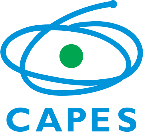 Coordenação de Aperfeiçoamento de Pessoal de Nível SuperiorCII/CGPE/DPB/CAPESSBN Quadra 02 bloco L lote 6 – 9º andar - CEP: 70040-020 – Brasília – DFFORMULÁRIO DE CADASTRAMENTO DE BOLSISTA NO PAÍS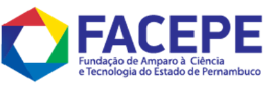 Instruções para o preenchimento do Formulário:1. Todos os campos são obrigatórios, exceto os marcados com asterisco (*);2. O não preenchimento de qualquer campo implicará na não implementação da bolsa;3. O formulário original deverá ser enviado à Sandra Naoko (sandra.naoko@facepe.br), gestora da FACEPE que enviará à CAPES cópia digitalizada do formulário– indicando o Programa/Edital a que se refere, no assunto, até o dia 10 de cada mês - formulários enviados após o dia 10 serão implementados no mês seguinte, sem a possibilidade de pagamento retroativo.4. Somente o envio do documento digital não garante a implementação da bolsa.Instruções para o preenchimento do Formulário:1. Todos os campos são obrigatórios, exceto os marcados com asterisco (*);2. O não preenchimento de qualquer campo implicará na não implementação da bolsa;3. O formulário original deverá ser enviado à Sandra Naoko (sandra.naoko@facepe.br), gestora da FACEPE que enviará à CAPES cópia digitalizada do formulário– indicando o Programa/Edital a que se refere, no assunto, até o dia 10 de cada mês - formulários enviados após o dia 10 serão implementados no mês seguinte, sem a possibilidade de pagamento retroativo.4. Somente o envio do documento digital não garante a implementação da bolsa.Instruções para o preenchimento do Formulário:1. Todos os campos são obrigatórios, exceto os marcados com asterisco (*);2. O não preenchimento de qualquer campo implicará na não implementação da bolsa;3. O formulário original deverá ser enviado à Sandra Naoko (sandra.naoko@facepe.br), gestora da FACEPE que enviará à CAPES cópia digitalizada do formulário– indicando o Programa/Edital a que se refere, no assunto, até o dia 10 de cada mês - formulários enviados após o dia 10 serão implementados no mês seguinte, sem a possibilidade de pagamento retroativo.4. Somente o envio do documento digital não garante a implementação da bolsa.I. Dados do ProjetoPrograma/Edital:      Título do projeto aprovado:      Nome da Instituição de origem do PD (IES):      II. Dados do BolsistaII. Dados do BolsistaII. Dados do BolsistaII. Dados do BolsistaII. Dados do BolsistaII. Dados do BolsistaNome:      Nome:      Nome:      Nome:      Nome:      Nome:      CPF:      RG:      RG:      RG:      RG:      Nascimento:      Nacionalidade:  Brasileira  Estrangeira*Nacionalidade:  Brasileira  Estrangeira*Nacionalidade:  Brasileira  Estrangeira*Sexo:  masculino  femininoSexo:  masculino  femininoSexo:  masculino  femininoE-mail:      E-mail:      E-mail:      E-mail:      E-mail:      E-mail:      Telefone para contato: (     )      Telefone para contato: (     )      Telefone para contato: (     )      Telefone para contato: (     )      Telefone para contato: (     )      Telefone para contato: (     )      Possui vínculo empregatício:  SIM*  NÃOPossui vínculo empregatício:  SIM*  NÃOPossui vínculo empregatício:  SIM*  NÃOPossui vínculo empregatício:  SIM*  NÃOPossui vínculo empregatício:  SIM*  NÃOPossui vínculo empregatício:  SIM*  NÃO*Se possui: Tipo de empregador:   IES no país  órgão público ou entidade  empresa  outros*Se possui: Tipo de empregador:   IES no país  órgão público ou entidade  empresa  outros*Se possui: Tipo de empregador:   IES no país  órgão público ou entidade  empresa  outros*Se possui: Tipo de empregador:   IES no país  órgão público ou entidade  empresa  outros*Se possui: Tipo de empregador:   IES no país  órgão público ou entidade  empresa  outros*Se possui: Tipo de empregador:   IES no país  órgão público ou entidade  empresa  outrosEmpregador:      Empregador:      Empregador:      Empregador:      Empregador:      Empregador:      Categoria funcional:  docente   não docente Categoria funcional:  docente   não docente Categoria funcional:  docente   não docente Categoria funcional:  docente   não docente Categoria funcional:  docente   não docente Categoria funcional:  docente   não docente Tipo de afastamento:  integral   parcial   sem afastamentoTipo de afastamento:  integral   parcial   sem afastamentoTipo de afastamento:  integral   parcial   sem afastamentoTipo de afastamento:  integral   parcial   sem afastamentoTipo de afastamento:  integral   parcial   sem afastamentoTipo de afastamento:  integral   parcial   sem afastamento com salário   sem salário com salário   sem salárioTempo do afastamento:                                                    Tempo do afastamento:                                                    Tempo do afastamento:                                                    Tempo do afastamento:                                                    Maior nível de titulação obtido:      Maior nível de titulação obtido:      Maior nível de titulação obtido:      Maior nível de titulação obtido:      Maior nível de titulação obtido:      Ano de titulação:      IES de titulação:      IES de titulação:      IES de titulação:      IES de titulação:      País:      País:      III. Dados bancários do bolsista (o bolsista deverá ser o titular da conta):III. Dados bancários do bolsista (o bolsista deverá ser o titular da conta):Banco – Nome/nº:      Banco – Nome/nº:      Agência – Nome/nº:      Conta corrente nº:      -     IV. Dados do CursoNome da Instituição de execução do Projeto:      Programa de Pós-Graduação (quando for o caso):      Supervisor do projeto responsável pelo bolsista na IES de execução:      E-mail do Supervisor do projeto:      V. Dados da BolsaV. Dados da BolsaV. Dados da BolsaInício da bolsa (mês/ano):      Duração (meses): 03Modalidade da bolsa: Pesquisador Visitante Nacional Senior (PVNS)VI. Bolsas anterioresVI. Bolsas anterioresVI. Bolsas anterioresVI. Bolsas anterioresAgência financiadoraNívelInício (mês/ano)Término (mês/ano)VII. Termo de compromissoDeclaro, para os devidos fins, que tenho ciência das obrigações inerentes à qualidade de bolsista CAPES e, nesse sentido, COMPROMETO-ME a respeitar as seguintes cláusulas:possuir o título de doutor há mais de 10 anos, quando da implementação da bolsa, obtido em cursos avaliados pela CAPES e reconhecidos pelo CNE/MEC. Em caso de diploma obtido em instituição estrangeira, este deverá ser analisado pelo Programa de Pós-Graduação;dedicar-me integralmente às atividades do projeto; elaborar Relatório de Atividades a ser submetido à aprovação do Supervisor do Projeto e encaminhar, à FACEPE, em até 60 (sessenta) dias após o encerramento da respectiva bolsa;possuir curriculum vitae atualizado na Plataforma Lattes do CNPq, histórico de registro de patentes e/ou publicação de trabalhos científicos e tecnológicos de impacto e/ou prêmios de mérito acadêmico;restituir à CAPES os recursos recebidos irregularmente, quando apurada a não observância das normas de bolsa da CAPES.Estou ciente de que a bolsa poderá ser automaticamente interrompida caso não seja cumprida qualquer das condições estabelecidas neste Termo de Compromisso.Estou ciente, também, de que a bolsa recebida em desacordo com as condições fixadas, sem justificativas devidamente aceitas pela CAPES, me obriga a devolver, corrigidos, todos os valores da bolsa a mim creditados, a contar da constatação do descumprimento das condições.A inobservância dos requisitos citados acima, e/ou se praticada qualquer fraude pelo bolsista, implicará(ão) no cancelamento da bolsa, com a restituição integral e imediata dos recursos, de acordo com os índices previstos em lei competente, acarretando ainda, a impossibilidade de receber benefícios por parte da CAPES, pelo período de cinco anos, contados do conhecimento do fato.Tenho ciência que a bolsa será implementada respeitando regras previstas no Edital FACEPE nº 14/2018.VII. Termo de compromissoDeclaro, para os devidos fins, que tenho ciência das obrigações inerentes à qualidade de bolsista CAPES e, nesse sentido, COMPROMETO-ME a respeitar as seguintes cláusulas:possuir o título de doutor há mais de 10 anos, quando da implementação da bolsa, obtido em cursos avaliados pela CAPES e reconhecidos pelo CNE/MEC. Em caso de diploma obtido em instituição estrangeira, este deverá ser analisado pelo Programa de Pós-Graduação;dedicar-me integralmente às atividades do projeto; elaborar Relatório de Atividades a ser submetido à aprovação do Supervisor do Projeto e encaminhar, à FACEPE, em até 60 (sessenta) dias após o encerramento da respectiva bolsa;possuir curriculum vitae atualizado na Plataforma Lattes do CNPq, histórico de registro de patentes e/ou publicação de trabalhos científicos e tecnológicos de impacto e/ou prêmios de mérito acadêmico;restituir à CAPES os recursos recebidos irregularmente, quando apurada a não observância das normas de bolsa da CAPES.Estou ciente de que a bolsa poderá ser automaticamente interrompida caso não seja cumprida qualquer das condições estabelecidas neste Termo de Compromisso.Estou ciente, também, de que a bolsa recebida em desacordo com as condições fixadas, sem justificativas devidamente aceitas pela CAPES, me obriga a devolver, corrigidos, todos os valores da bolsa a mim creditados, a contar da constatação do descumprimento das condições.A inobservância dos requisitos citados acima, e/ou se praticada qualquer fraude pelo bolsista, implicará(ão) no cancelamento da bolsa, com a restituição integral e imediata dos recursos, de acordo com os índices previstos em lei competente, acarretando ainda, a impossibilidade de receber benefícios por parte da CAPES, pelo período de cinco anos, contados do conhecimento do fato.Tenho ciência que a bolsa será implementada respeitando regras previstas no Edital FACEPE nº 14/2018.Data e assinatura do bolsistaAssinatura e carimbo do Supervisor do Projeto